2. methodical seminar IBPMACHINES & METHODS24. 6. 2022 hall of the Institute of Biophysics of the Czech Academy of Sciences 1) Mgr. Jana Krejčí, Ph.D.: Chisostat – a device with a source of gamma radiation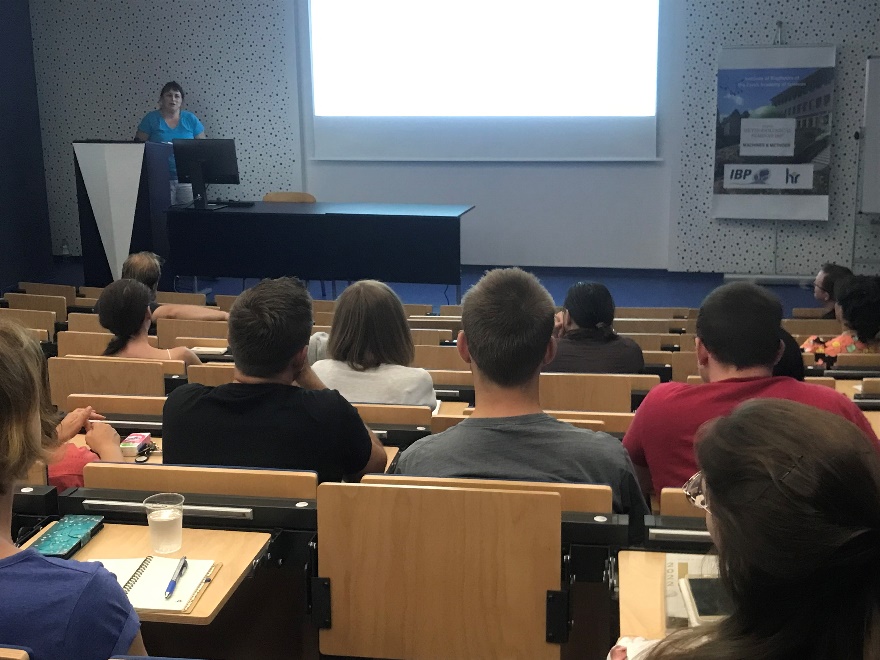 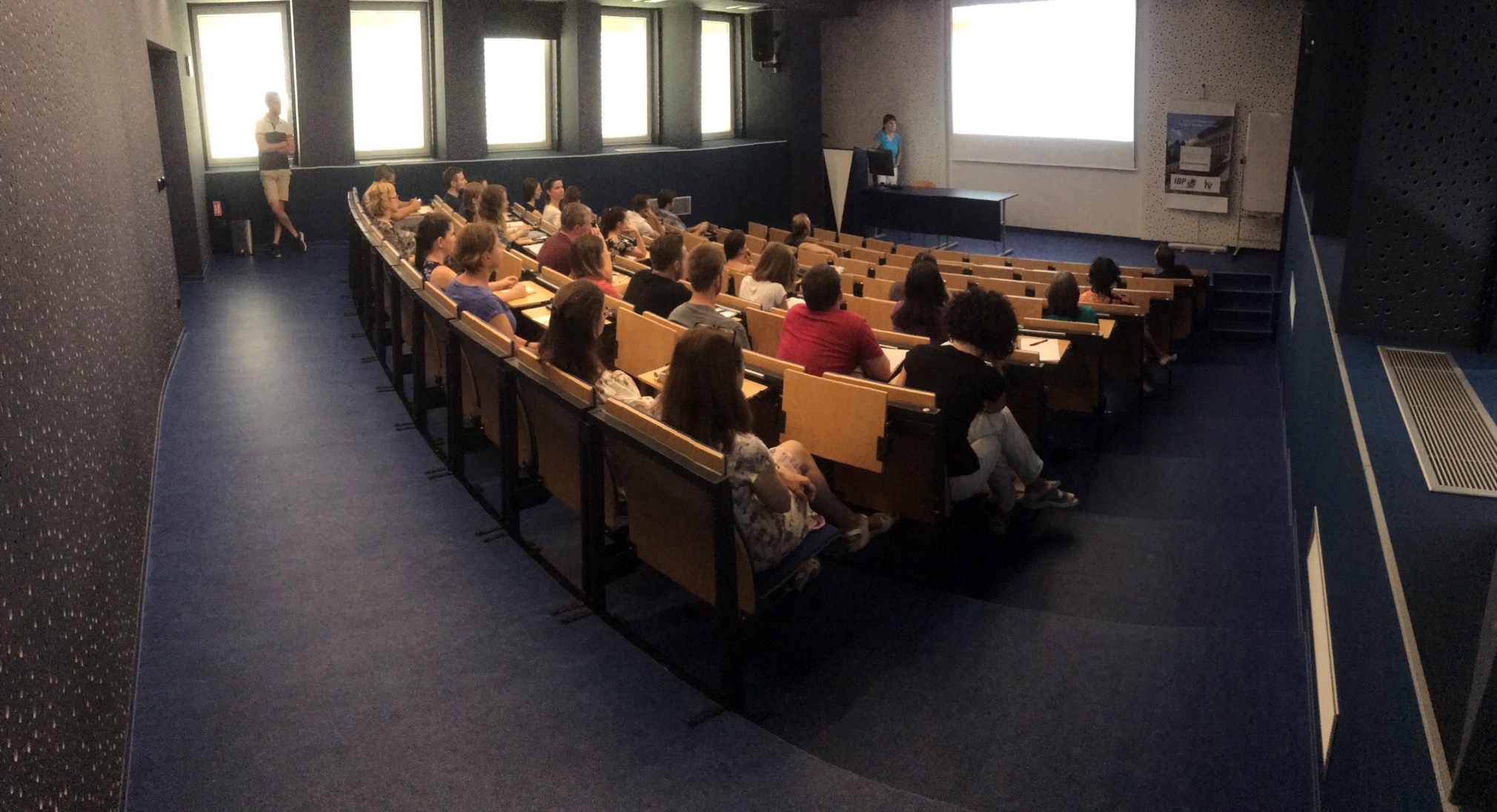 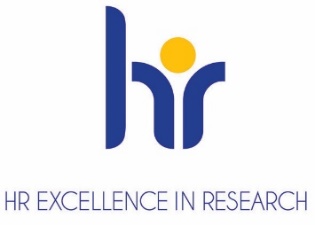 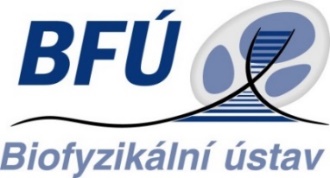 2. methodical seminar IBPMACHINES & METHODS24. 6. 2022 hall of the Institute of Biophysics of the Czech Academy of Sciences 2) Mgr. Karel Souček, Ph.D.: Small Animal Facility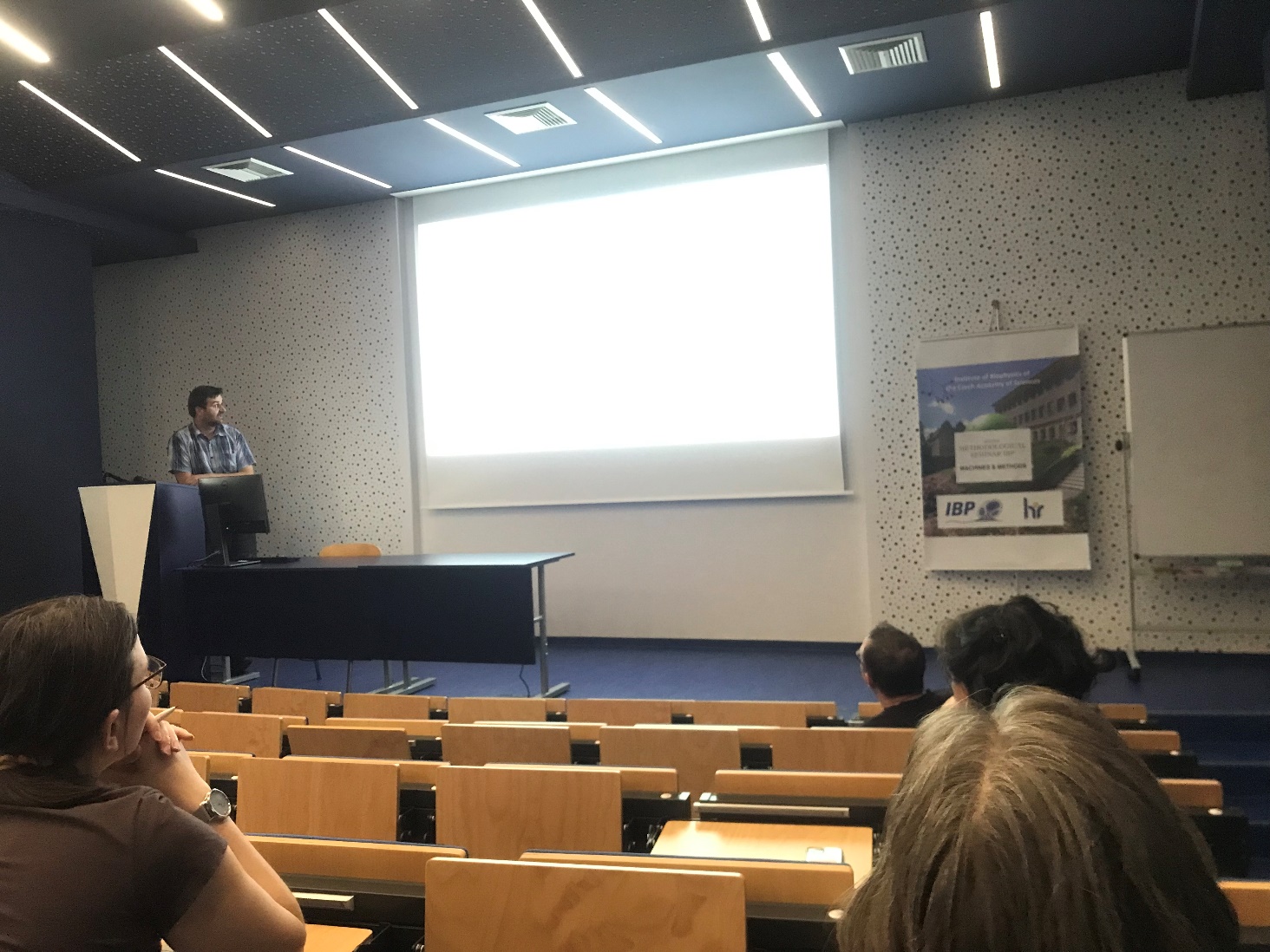 2. methodical seminar IBPMACHINES & METHODS24. 6. 2022 hall of the Institute of Biophysics of the Czech Academy of Sciences 3) Mgr. Radek Fedr: Methods of highthrouughput microscopy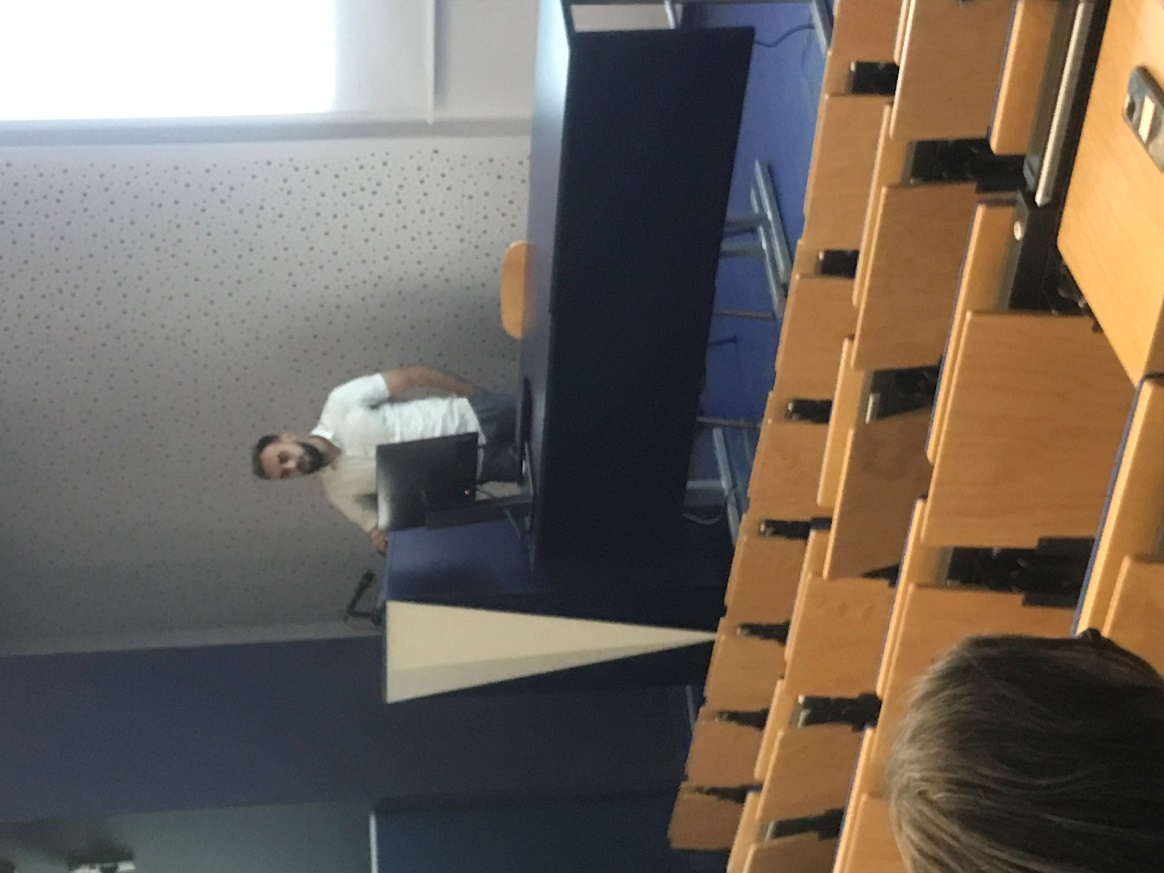 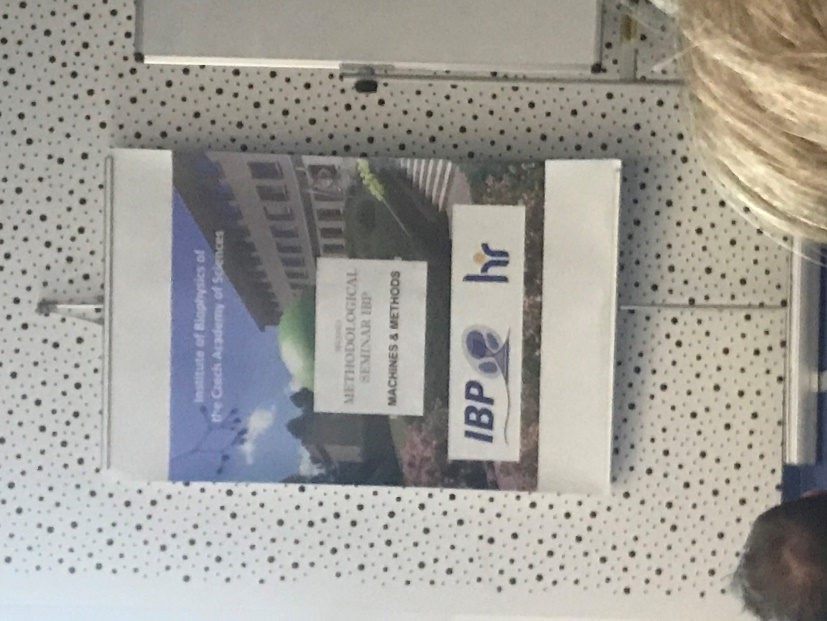 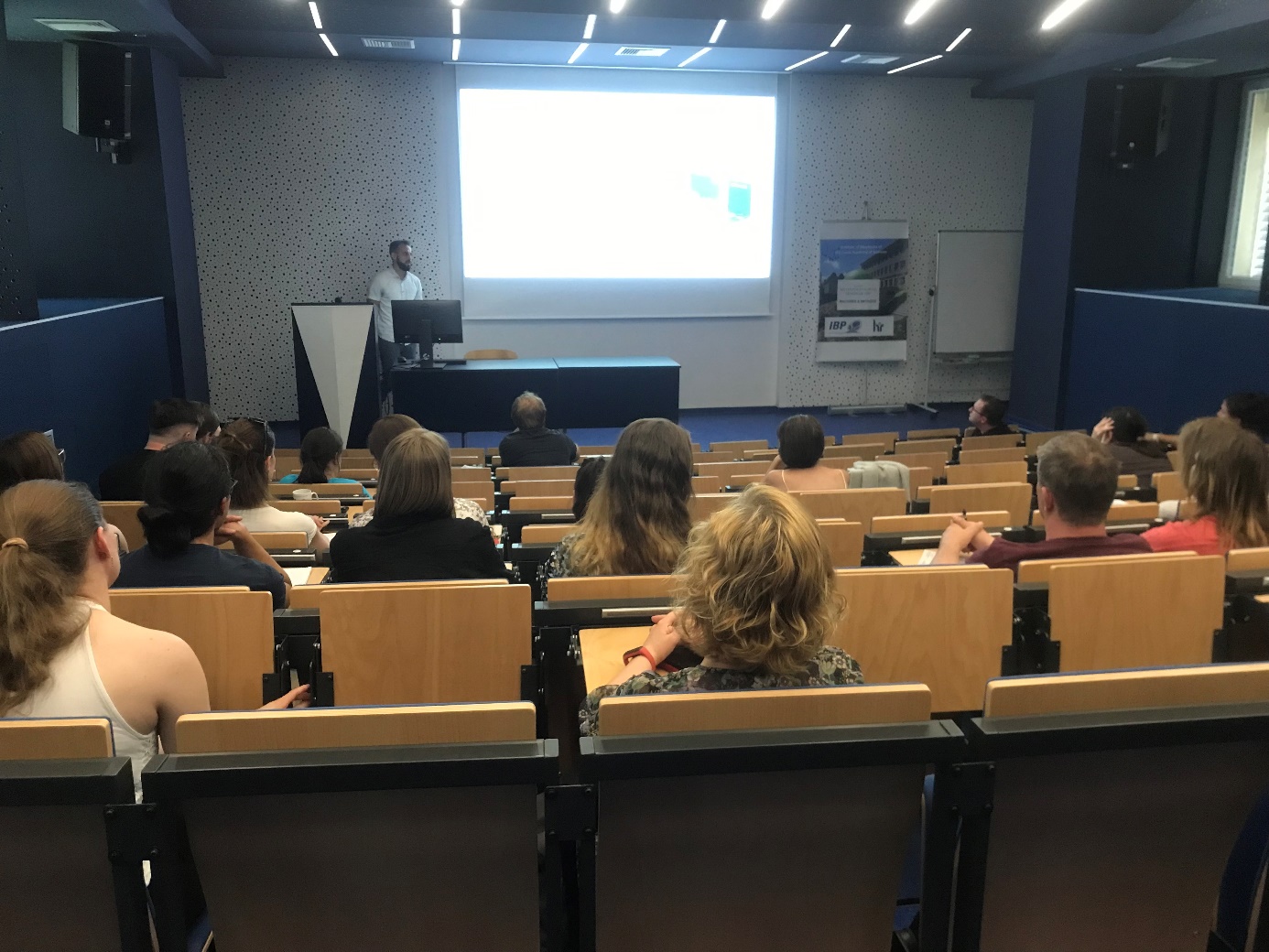 